女性差別撤廃委員会（CEDAW）ロビーイング活動報告会～障害女性がジュネーブに飛んだ！～日時：2015年10月19日（月）18:00開場　18:30開始　20:00終了場所：東京ウィメンズプラザ　視聴覚室協賛：　DPI日本会議、JDF日本障害フォーラム、JD日本障害者協議会、反差別国際運動日本委員会（IMADR-JC）、SOSHIREN女（わたし）のからだからプログラム　　　　　　　　　　　　　司会　　勝又幸子「なぜDPI女性障害者ネットワークは国際ロビーイング活動に派遣を決めたのか？」　　　　　　　　　　　　　　　　　　　　　　　　　　　　　　　　　　臼井久実子「7月ジュネーブ、CEDAWロビーイング活動の報告」　　　　　　　　　　　　　　　　　　　　　　　　　　　　　藤原久美子　浜島恭子＜質疑応答＞「2016年2月　国際ロビーイング派遣　活動アピール」　　　　　　　　　　　　　　　　　　　　　　　　　　　　　南雲君江　佐々木貞子＜振込先＞◆ゆうちょ銀行　〇一八支店　普通口座　口座番号　４４５５６５２名義　DPI女性障害者ネットワーク代表南雲君江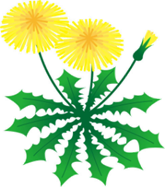 （デイーピーアイジヨセイシヨウガイシヤネツトワークダイヒヨウナグモキミエ）◆郵便口座（総合口座）記号　１０１７０　番号　４４５５６５２１名義　DPI女性障害者ネットワーク代表南雲君江（デイーピーアイジヨセイシヨウガイシヤネツトワークダイヒヨウナグモキミエ）＜連絡先＞　　東京都千代田区神田錦町3－11－8　　武蔵野ビル5Ｆ 	特定非営利活動法人ＤＰＩ日本会議気付TEL: 03-5282-3730 FAX: 03-5282-0017　E-mail: dpiwomen@gmail.com 　Web:　http://dpiwomennet.choumusubi.com/女性差別撤廃委員会（CEDAW）国際ロビーイングプロセスの全体像2014年9月　第７・８回　日本政府報告公表2015年7月事前作業部会　委員会にて非公開で、日本政府に対する課題リスト（LOI）の検討（2015年7月27～30日）委員会から日本政府に対して質問事項の公表（2015年7月30日）←NGOブリーフィング2016年2月日本審査部会の開催委員会からの質問事項に対する日本政府回答（2015年内に委員会に提出）←委員会で公開で日本審査実施←質問事項に対するNGOレポート　（サイドイベントの実施）日本審査の傍聴2016年　?　月日本に対する最終見解　委員会から日本政府に「最終見解」（懸念や勧告の表明）日本政府と委員会の間で追加質問←→回答の可能性あり←フォロ―アップ項目へのNGOレポート用意　国内啓発活動カンパ必要額185万円の内訳：費目支出（予算金額）基金保有額（2015年9月）646,044円2016年2月派遣必要額＠170,000円×10ジュネーブ東京往復航空券170,000円×10人＝1,700,000円宿泊　2人一部屋　4泊　70,000円　×5部屋　＝ 350,000円ロビーイング活動資料作成費300,000円概算　計　　2,350,000 円基金からの繰入（内カンパ収入394,818円）△500,000円実質ファンドレイジング目標額1,850,000円